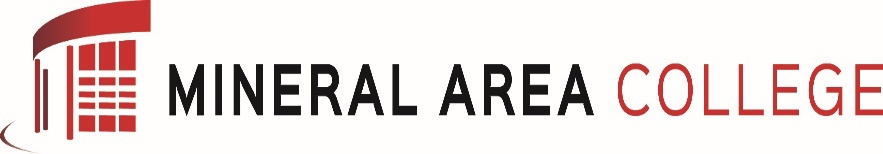 Campus Police Monthly Summary ReportMay 1, 2022 to May 31, 2022Date		Time		Location 		Violation		Details					Disposition	05/10		0800		College Park		Driver Sleeping	Non-student sleeping in vehicle		No Action Taken														05/13		0200		Maintenance Shed	Stealing		Stolen UTV/Catalytic Converter		Report Taken/Arrest													05/31		1400		College Park		Suspicious Person	Male/Female in dumpster			Trespass Warning Issued